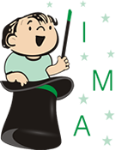 CARDÁPIO 22/01 a 26/01CARDÁPIO 29/01 a 02/02OBSERVAÇÕES DO CARDÁPIO: 1) O cardápio poderá sofrer alterações devido à entrega da matéria-prima pelos fornecedores, sazonalidade e aceitação das crianças. 2) O arroz integral   será servido com 50% arroz parboilizado e 50% arroz integral. 3) As  sopas para os bebês serão amassadas. 4) No dia que não houver oferta de bebida será servido água. 5) Para o berçário não haverá adição de nenhum tipo de açúcar nos sucos e chás. 6) Para os maiores, os sucos e os chás, quando houver necessidade, serão adoçados com açúcar mascavo em quantidade moderada. 7) Durante o inverno as bebidas serão servidas a temperatura ambiente ou levemente mornas. 8) As preparações serão temperadas com temperos naturais e sal marinho. 9) No dia que tiver fruta no lanche será servido de 2 a 3 opções. 10) Berçário: maçã argentina, banana branca, pera argentina. 11) As papas serão amassadas com o garfo. NUTRICIONISTA RESPONSÁVEL ELABORAÇÃO DO CARDÁPIO: Larissa C. I de Zutter. CRN10 – 2127.FRUTAS DA ÉPOCA - MÊS DE JANEIRO: abacaxi, carambola, fruta do conde, laranja-pera, mamão, maracujá, melancia, nectarina e uva. Frutas como banana, maçã e mamão terá todos os meses do ano.    REFEIÇÕESSEGUNDA-FEIRATERÇA-FEIRAQUARTA-FEIRAQUINTA-FEIRASEXTA-FEIRA - LANCHE DA MANHÃBiscoito de gergelimSuco de abacaxi com laranjaFrutas da época (3 variedades)Torrradinha de pão caseiro com azeite de oliva e manjericãoSuco de maracujáFrutas da época (3 variedades)Bolo integral de bananaChá de hortelãIsento de lactose e ovoBiscoito sem leite e ovoSuco de abacaxi com laranjaFrutas da época (3 variedades)Torrradinha de pão caseiro com azeite de oliva e manjericãoSuco de maracujáFrutas da época (3 variedades)Bolo integral de bananaChá de hortelãBebêsMelão raspadinhoPapa de salada de frutas (maçã, banana e mamão)Maçã raspadinhaPapa de mangaMamão amassadoALMOÇOOvo mexido cenoura ralada, couve-flor e gergelimArroz integral/ FeijãoPepino/ Beterraba cozidaEscondidinho de aipim com frango e brócolisMilho e ervilha/ AlfacePicadinho de carne com tomate, cebola e abóboraArroz integral/ FeijãoVinagrete/ Cenoura cozidaFrango xadrezArroz/ Repolho refogadoPepino japonês com linhaça marromCarne suína assadaArroz integral/ FeijãoTomate/ Repolho refogadoIsento de lactose e ovoPicadinho de carne com  legumesArroz integral/ FeijãoPepino/ Beterraba cozidaEscondidinho de aipim com frango e brócolisMilho e ervilha/ AlfacePicadinho de carne com tomate, cebola e abóboraArroz integral/ FeijãoVinagrete/ Cenoura cozidaFrango xadrezArroz/ Repolho refogadoPepino japonês com linhaça marromCarne suína assadaArroz integral/ FeijãoTomate/ Repolho refogadoBebêsCanja de carneEscondidinho de aipim com molho de  frango e brócolisArroz papa + abóbora e cenoura + molho de carnePurê de batata com abobrinha +molho de frangoSopa de lentilha com carneLANCHE DA TARDEFrutas da época (3 variedades)Iogurte com flocos de milho sem açúcarFruta: maçãFrutas da época (3 variedades)Pão caseiro com manteiga  ghee e melSuco de laranja com beterrabaFrutas da época (3 variedades)Isento de lactose e ovoFrutas da época (3 variedades)Iogurte sem lactose com flocos de milho sem açúcarFruta: maçãFrutas da época (3 variedades)Pão caseiro com margarina Becel e melSuco de laranja com beterrabaFrutas da época (3 variedades)BebêsPera raspadinhaMamão e banana amassadosPapa mix (banana, manga e laranja)Maçã raspadinhoBanana amassadaJANTARPolenta + molho de frango com abobrinhaCarreteiro (arroz com iscas de carne e legumes)Sopa de frango com aletria e legumesArroz com carne moída e abóboraEspaguete com brócolis e molho sugoIsento de lactose e ovoPolenta + molho de frango com abobrinhaCarreteiro (arroz com iscas de carne e legumes)Sopa de frango com legumesArroz com carne moída e abóboraEspaguete de sêmola com brócolis e molho sugoBebêsPolenta + molho de frango com abobrinhaCarreteiro (arroz papa com iscas de carne e legumes)Sopa de frango com aletria e legumesArroz com carne moída e abóboraAletria com brócolis e molho sugo    REFEIÇÕESSEGUNDA-FEIRATERÇA-FEIRAQUARTA-FEIRAQUINTA-FEIRASEXTA-FEIRA - LANCHE DA MANHÃCookies integrais caseirosChá de erva-doceFrutas da época (3 variedades)Pão integral caseiro com requeijãoSuco de abacaxi com hortelãFrutas da época (3 variedades)Rosquinha de polvilhoSuco de laranja com couveIsento de lactose e ovoBiscoito sem leite e ovoChá de erva-doceFrutas da época (3 variedades)Pão caseiro com margarina BecelSuco de abacaxi com hortelãFrutas da época (3 variedades)Biscoito sem leite e ovoSuco de laranja com couveBebêsMaçã raspadinhaBanana amassada com farinha de aveiaManga com laranjaPapa de abacate e bananaPapa de manga e mamãoALMOÇOOvo cozidoArroz/ FeijãoCenoura ralada/ Beterraba cozidaCarne moída ensopada com abóboraPolenta/ ArrozAlface/ Tomate com linhaça douradaIscas de frango aceboladasArroz integral/ FeijãoPepino/ Brócolis refogado com azeite de olivaCarne de panelaBatata doce/ Arroz nutritivo (milho, ervilha, cenoura, tempero verde quinoa)Couve-flor com  vagemBolo de carne assadoArroz/ FeijãoCenoura ralada/ pepino japonêsIsento de lactose e ovoPeito de frango aceboladoArroz/ FeijãoCenoura ralada/ Beterraba cozidaCarne moída ensopada com abóboraPolenta/ ArrozAlface/ Tomate com linhaça douradaIscas de frango aceboladasArroz integral/ FeijãoPepino/ Brócolis refogado com azeite de olivaCarne de panelaBatata doce/ Arroz nutritivo (milho, ervilha, cenoura, tempero verde quinoa)Couve-flor com  vagemCarne moída refeogadaArroz/ FeijãoCenoura ralada/ pepino japonêsBebêsArroz papa + caldo de feijão + Ovo cozido + cenoura e beterraba amassadasPolenta com abóbora + molho de carneCanjaPapa de batata doce, couve, flor e vagem + molho de carneSopinha de feijão com legumesLANCHE DA TARDEFrutas da época (3 variedades)Bolo funcional de cenouraChá de camomilaFrutas da época (3 variedades)Pão caseiro com manteiga  ghee e melSuco de laranja com beterrabaFrutas da época (3 variedades)Isento de lactose e ovoFrutas da época (3 variedades)Biscoito sem leite e ovoChá de camomilaFrutas da época (3 variedades)Pão caseiro com manteiga  ghee e melSuco de laranja com beterrabaFrutas da época (3 variedades)BebêsPapa de mangaMamão amassadoPapa amarela (mamão, manga e laranja)Pera raspadinhaBanana amassadaJANTARSopa de carne com macarrão de letrinhas e legumesTorta de frango com legumesEspaguete integral à bolonhesaPolenta ao molho sugoCanja de carneIsento de lactose e ovoSopa de carne com legumesPurê de batata e chuchu com molho de frangoEspaguete integral à bolonhesaPolenta ao molho sugoCanja de carneBebêsSopa de carne com macarrão de letrinhas e legumesPurê de batata e chuchu com molho de frangoEspaguete de sêmola à bolonhesaPolenta ao molho sugoCanja de carne